A COMPARATIVE STUDY OF ANAPLASMOSIS IN GOAT BETWEEN CHITTAGONG AND PIROJPUR DISTRICT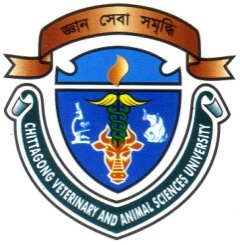 Roll No: 07/103Reg. No: 326Intern ID: E-52Session: 2006 – 2007Report presented in partial fulfillment of the requirement for the Degree ofDoctor of Veterinary Medicine (DVM)Chittagong Veterinary and Animal Sciences University, Khulshi, Chittagong-4225January 2015A COMPARATIVE STUDY OF ANAPLASMOSIS IN GOAT BETWEEN CHITTAGONG AND PIROJPUR DISTRICT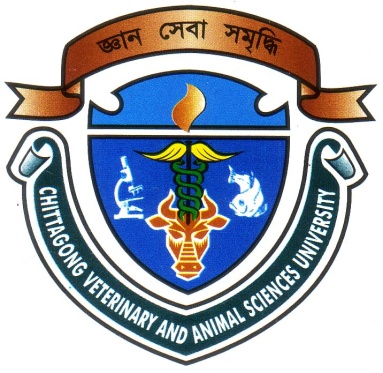        A clinical report submitted as per approved style and contentChittagong Veterinary and Animal Sciences University, Khulshi, Chittagong-4225January 2015……………………….Signature of the AuthorName: Md. Shahariyer Shakir  Roll No :07/103Reg. No :326Session:2006-2007Intern ID: E- 52……………………………Signature of the SupervisorName: DR. Md. Shafiqul Islam (Mamun)Designation: LecturerDept. of Pathology and Parasitology